Anexo A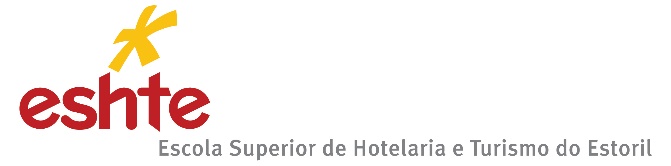 Carta de Aceitação do(a) Orientador(a) / Coorientador(a)Nota ao Orientador:Só poderão ser sujeitos à avaliação final os trabalhos que tenham obtido a aprovação da respetiva proposta, em sede do Conselho Técnico-Científico, e sejam acompanhados de uma carta do orientador e do coorientador (caso exista) afirmando que o trabalho está em condições de ser discutido.Caso desista da orientação deste trabalho, deverá comunicar esse facto à Coordenação do Mestrado.Orientador(a)  Nome:Categoria do orientador:Categoria:Instituição:Coorientador(a) 1Nome:Categoria do orientador:Categoria:Instituição:Declaro(amos) que aceito(amos) orientar o projeto do(a) aluno(a):Subordinado ao tema:Inserido no Mestrado em:Especialização de:cujo Plano de Trabalhos se encontra em Anexo a esta carta.Data: __/__/201_Categoria do orientador:Assinatura do(a) Orientador(a):Assinatura do(a) Coorientador(a):